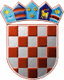 REPUBLIKA HRVATSKAGRADSKO IZBORNO POVJERENSTVOGRADA CRESAKLASA:013-01/17-1/1URBROJ:2213/02-03-17-167Cres, 7. lipnja 2017. godine        Na osnovi članaka 101. i 102. stavka 1. Zakona o lokalnim izborima ("Narodne novine", broj 144/12 i 121/16, u daljnjem tekstu: Zakon) nakon provedenog drugog kruga glasovanja u izboru za gradonačelnika Grada Cresa 4. lipnja 2017., Gradsko izborno povjerenstvo Grada Cresa utvrdilo je i objavljujeODLUKU O KONAČNIM REZULTATIMA IZBORA ZA GRADONAČELNIKA GRADA CRESAZamjenik kandidata: MARIN GREGOROVIĆHRVATSKA NARODNA STRANKA - LIBERALNI DEMOKRATI - HNSSOCIJALDEMOKRATSKA PARTIJA HRVATSKE - SDPPRIMORSKO GORANSKI SAVEZ - PGSHRVATSKA SELJAČKA STRANKA - HSSHRVATSKA STRANKA UMIROVLJENIKA - HSUZamjenik kandidatkinje: PATRIS SALKOVIĆ, dipl. ing.HRVATSKA DEMOKRATSKA ZAJEDNICA - HDZHRAST - POKRET ZA USPJEŠNU HRVATSKUza gradonačelnika Grada Cresa izabran jeKRISTIJAN JURJAKOa za zamjenika gradonačelnika izabran jeMARIN GREGOROVIĆREZULTATI IZBORA POSTALI SU KONAČNI 7. LIPNJA 2017. GODINE.PREDSJEDNICAGRADSKOG IZBORNOG POVJERENSTVAGRADA CRESAPATRICIJA PURIĆI.Od ukupno 2.757 birača upisanih u popis birača, glasovalo je 1.400 birača, odnosno 50,78%, od čega je prema glasačkim listićima glasovalo 1.400 birača, odnosno 50,78%. Važećih listića bilo je 1.351, odnosno 96,50%. Nevažećih je bilo 49 listića, odnosno 3,50%.Od ukupno 2.757 birača upisanih u popis birača, glasovalo je 1.400 birača, odnosno 50,78%, od čega je prema glasačkim listićima glasovalo 1.400 birača, odnosno 50,78%. Važećih listića bilo je 1.351, odnosno 96,50%. Nevažećih je bilo 49 listića, odnosno 3,50%.II.Kandidatkinje/kandidati dobili su sljedeći broj glasova:1.Kandidat: KRISTIJAN JURJAKO716glasova51,14%2.Kandidatkinja: SANJA TOMIĆ, dipl. oec.635glasova45,36%III.Na osnovi članka 97. stavka 1. Zakona,